İL: ORDUTARİH: 24.11.2017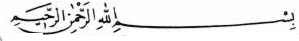 لَقَدْ جَاءكُمْ رَسُولٌ مِّنْ أَنفُسِكُمْ عَزِيزٌ عَلَيْهِ مَا عَنِتُّمْ حَرِيصٌ عَلَيْكُم بِالْمُؤْمِنِينَ رَؤُوفٌ رَّحِيمٌ                                                   Tevbe, 9/128;قَالَ رَسُولُ اللَّهِ صَلَّى اللَّهُ عَلَيْهِ وَسَلَّمَ: شَيَّبَتْنِي هُودٌ وَالْوَاقِعَةُ         MEVLİD KANDİLİ      Muhterem Kardeşlerim!      Sözlükte “doğmak, doğum yeri ve doğum zamanı” anlamına gelen mevlid, Peygamberimizin doğumuna verilen isimdir.     Peygamberimizin doğum gününü anmak ve onu unutmamak için yapılan her faaliyet memnuniyet sebebidir. Ancak unutmamak gerekir ki tarihe yön vermiş kişiler anılmayı değil anlaşılmayı hak ederler. Hele bu kişi Allah Rasulü ise, üstelik son ilahi mesajı getiren ve inananlar için gerekli olan bütün güzel vasıfları hayata taşıyan Hz. Muhammed gibi bir Peygamberi gerçek anlamda anlamamak insanlık için en büyük kayıptır.    Peygamberimiz Hz. Muhammed’in vefatından günümüze kadar geçen sürede daha fazla anıldığını fakat daha az anlaşıldığını söylemek hatalı olmayacaktır.   Kıymetli Müminler!   Bugün İslam dünyasının içinde bulunduğu hale bakıldığında Hz. Peygamber’den de onun beraberinde getirmiş olduğu Kuran’dan da uzaklaşıldığı üstelik her ikisinin de bu kadar çok anılmalarına rağmen anlaşılmadıkları görülmektedir.   Hz. Peygamberi, Kuranın bize tanıtmış olduğu örnek ve üstün insan gerçeğinde uzaklaştırarak, örnek alınması mümkün olmayan insanüstü bir varlığa dönüştüren, Kuran ayetlerinden hareketle ortaya koymuş olduğu gerçek sünnetini özünden uzaklaştırarak yaşanmaz hale getirenlere fırsat vermemek gereklidir.    Peygamberi anmaktan maksadın, onun getirmiş olduğu Kuran’a sımsıkı sarılmak şeklinde olmalıdır. Kuran ile olan ilişkimiz, Kuran’ın ortaya koyduğu gibi olmalıdır. Peygamberimizin hayatı Kuran’dan ibaretti. Nitekim Peygamberimiz, Kuran ne emrediyorsa onu yerine getiriyordu. Yaşlanma sebebini soranlara, “Beni, Hud ve vakıa sureleri ihtiyarlattı.” (1) cevabını verirken,  “Emrolunduğun gibi dosdoğru ol!” (2) ayetini işaret ediyordu. Bugün bizler Kuranla ilişkimizi bu seviyeye getirmek durumundayız.    Kıymetli Kardeşlerim!    Sevgili Peygamberimizi en iyi tanıyanlardan biri olan Hz. Hatice’nin ilk vahiy geldiğinde Peygamber Efendimiz hakkında şöyle değerlendirmede bulunuyordu. “Müjdeler olsun! Sen, sözün doğrusunu söylersin, emaneti gözetirsin, akrabanla ilgilenirsin, güzel ve iyi ahlaklısın. Sebat et! Vallahi ben senin, bu ümmetin peygamberi olacağını umut ederim. Yüce Allah, seni hiçbir zaman utandırmaz, üzüntüye uğratmaz. Çünkü sen, akrabana bakarsın, işini görmekten aciz olanların yükünü taşırsın. Yoksula kimsenin vermediğini verir, kazandıramadığını kazandırırsın, misafirini ağırlarsın, uğradıkları musibet ve felaketlerde halka yardım edersin.” (3)      Bugün İslam dünyasının bu ahlaki özelliklere ne kadar ihtiyacı vardır. Peygamberimizi örnek almaya ne kadar muhtaçtır.      Sevgili Peygamberimize Yüce Allah, kendi isimlerinden olan “Rauf, Rahim” (çok şefkatli, çok merhametli) sıfatlarını vermiştir. Buna göre sevgili Peygamberimiz ümmetinin sıkıntılarına üzülmekte ve onların rahat ve huzura kavuşmaları için fedakârca mücadele etmiştir. Bugün bizlerde aynı mücadeleyi yapmak durumundayız.    Nitekim Yüce Allah şöyle buyurmaktadır. “Andolsun size kendinizden öyle bir peygamber gelmiştir ki, sizin sıkıntıya uğramanız ona çok ağır gelir. O, size çok düşkün, Müminlere karşı çok şefkatlidir, merhametlidir.” (4)        Kıymetli Kardeşlerim!     İman etmenin en öncelikli gereklerinden biri düşünmektir. Yaptığımız her davranışı niçin ve neden yaptığımızı düşünmek durumundayız. Peygamberimizin doğum gününü anmakla yetinmemeli, onun getirdiklerini anlamak için caba harcamalı ve üzerinde düşünmeliyiz.     Mevlid kandilinizi tebrik eder, hayırlara vesile olmasını Yüce Allah’tan niyaz ederim.                            [1]    Tirmizi, Tefsir, 57;                            [2]    Hud, 11/112;                           [3]    Buhari, Tefsir, 96;                                                    [4]    Tevbe, 9/128;                    HAZIRLAYAN: İbrahim ÇİÇEK Esenyurt Mahallesi Cami İmam-Hatibi KABADÜZ/ORDU                 Redaksiyon: İl İrşat Kurulu